Case Manager Intake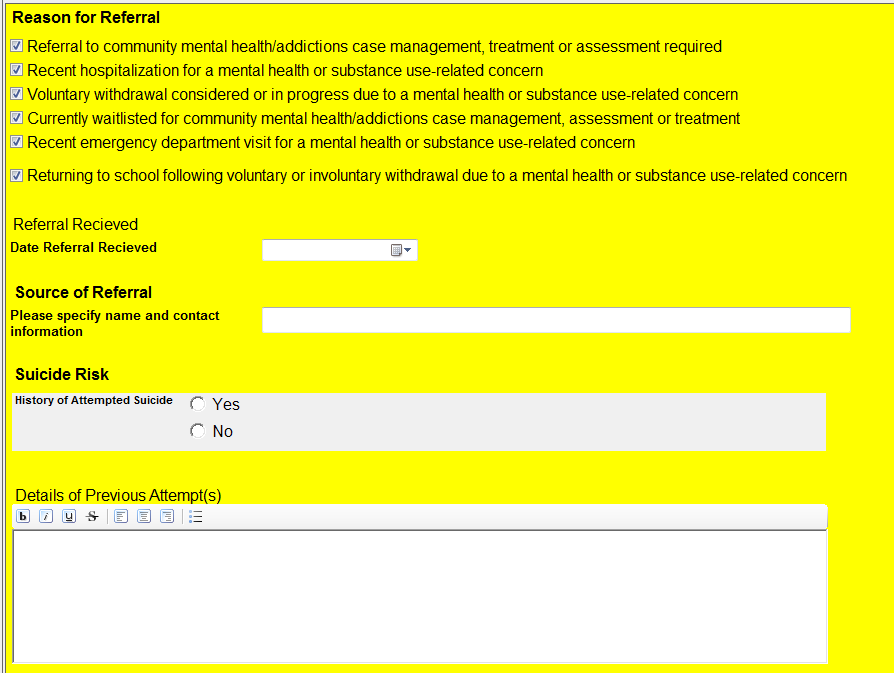 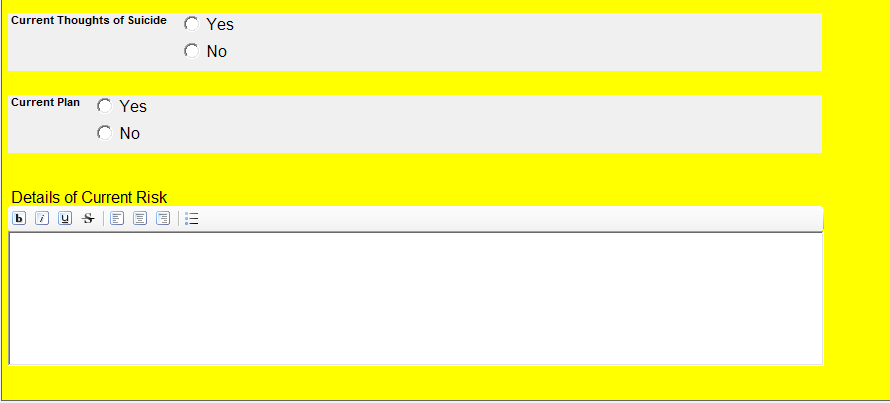 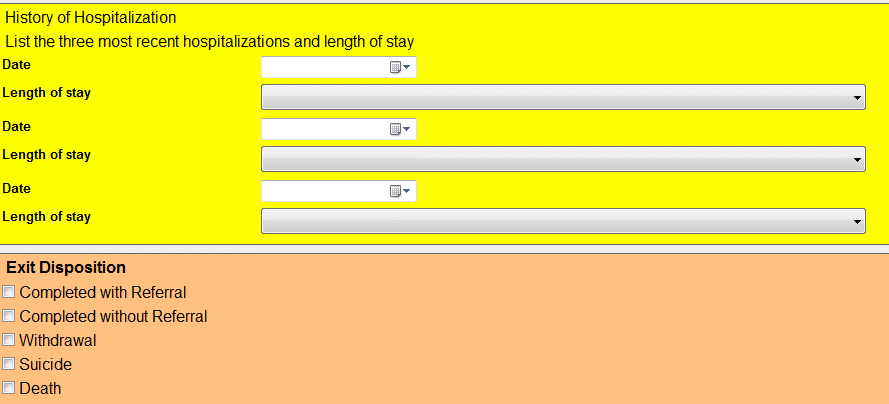 Counselling Reason for Visit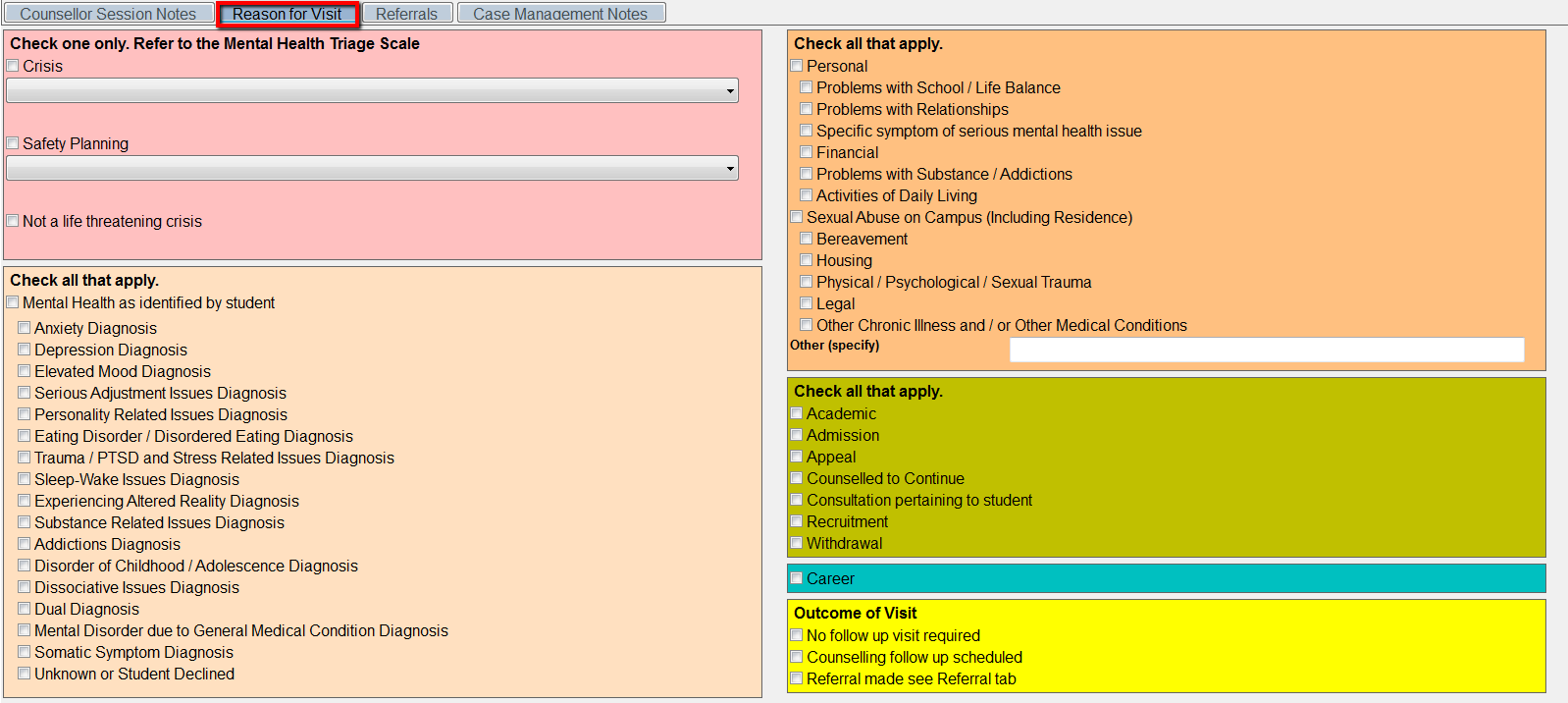 Counselling Referrals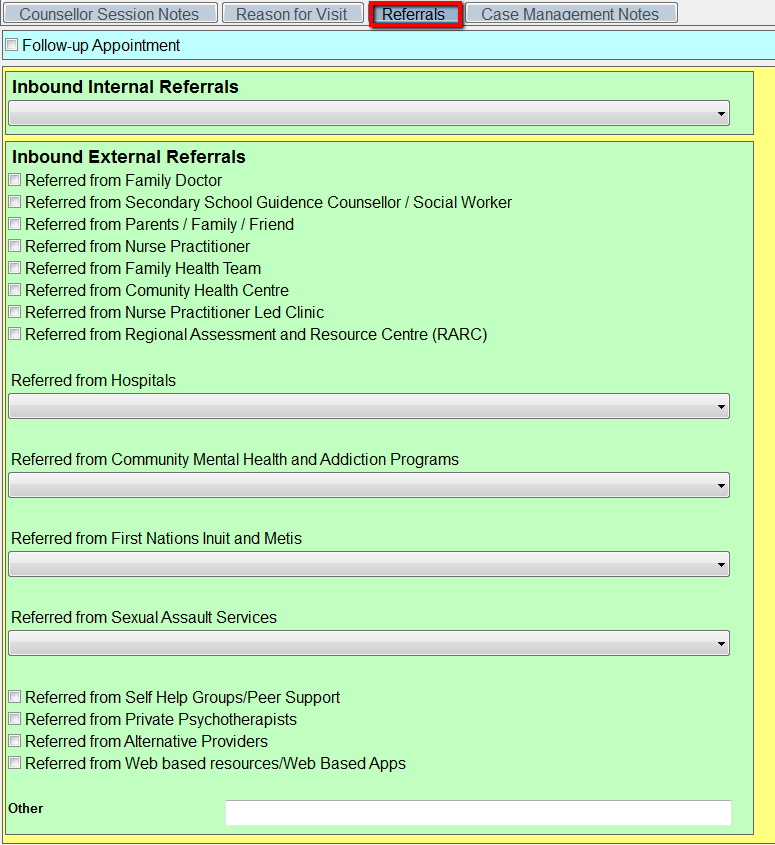 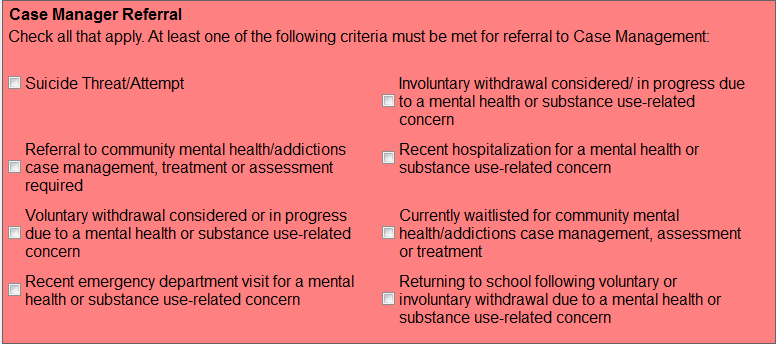 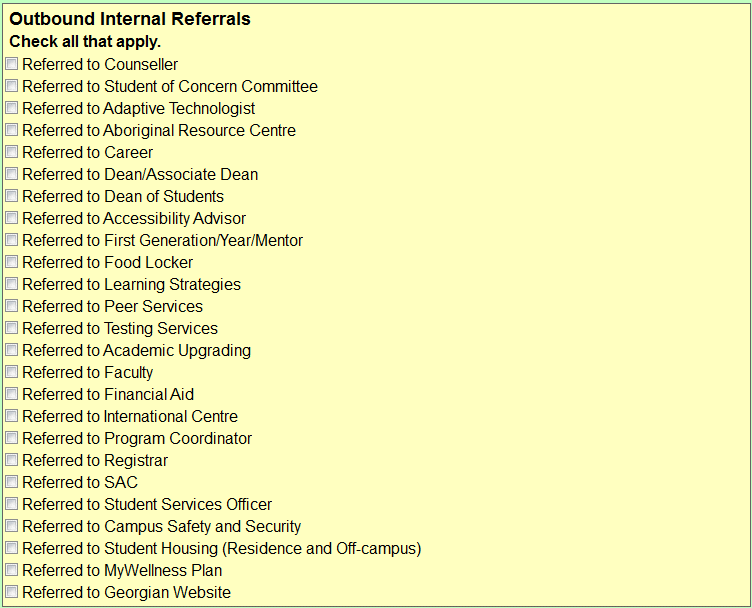 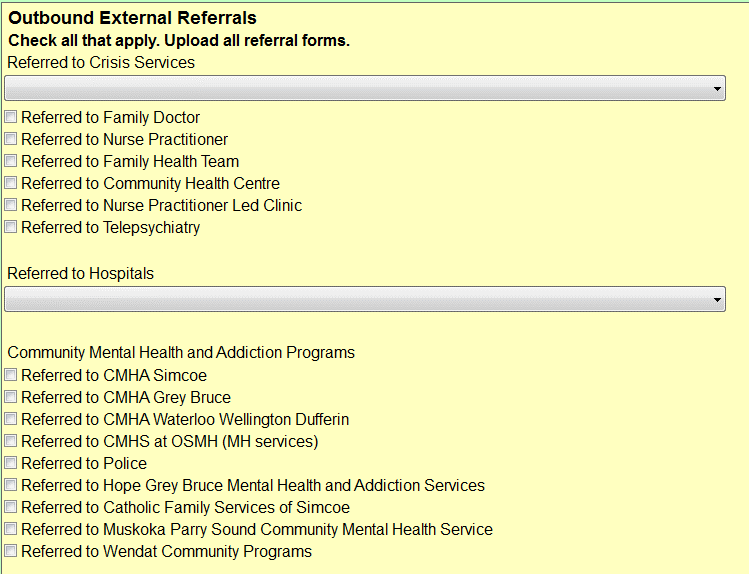 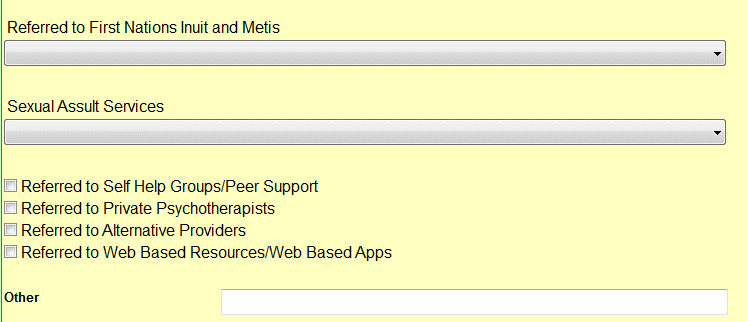 